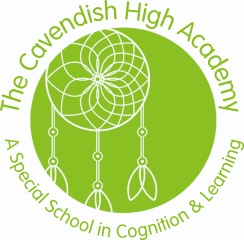 Class teacher required atThe Cavendish High Academy Salary Scale: MPS / UPS 1Actual salary range: £30,000 - £43,266 SEN Allowance range: £2,539 Salaries updated September 2023 in accordance with Teacher’s Pay and Conditions Cavendish High Academy is a Leading Edge school that provides exceptional education to young people with special educational needs in a caring and professional environment. We are a forward thinking school that has recently been awarded the Leading with a Moral Purpose and Climate for Learning strand of the SSAT - Exceptional Education Framework at transforming level which is the highest standard and our work in this area is amongst the most effective nationally.We invest and support professional career development though promoting learning opportunities for all; actively encouraging our staff to engage with research and development opportunities at local, regional, and national level.    We are a school with a strong community culture who has been recognised for our work with parents and families and have been awarded the Leading Parent Partnership award.Are you A reflective, resourceful and innovative practitioner who strives to ensure their practice is the very best it can be? Committed to developing exceptional SEN education? A solution-focused and positive professional who is passionate about pedagogy and their own impact on improving outcomes for all students and their families? Can you Demonstrate an inspirational drive to take risks and implement new ideas? Create a safe and stimulating environment for our young people to learn, be valued and feel secure? The Principal & Governing Board wish to appoint a dynamic, motivated and creative teacher to join our dedicated and enthusiastic team at The Cavendish High Academy as we continue on our journey. The successful candidate will be part of a professional team, committed to achieving the very highest standards for our learners & will have the opportunity to benefit from bespoke training, CPD, dedicated non contact time in addition to PPA time, networking & professional dialogue days with your colleagues and peers both within and outside of Cavendish, to ensure that you can reach your potential. Please look at our website www.chs.academy for further information about the school and to download an application pack. Visits to the school are welcomed & encouraged. To book a visit and/or to request a hard copy of the application pack please contact reception@chs.academy or call 01928 561 706. Please note applications must be returned to the school by 5pm on Thursday 16th May 2024 with interview on Monday 20th May 2024.  The Cavendish High Academy is committed to safeguarding and promoting the welfare of children and young people and expects all staff and volunteers to share this commitment. If successful you will be required to apply for an Enhanced Disclosure from the Disclosure and Barring Service. Further information about the Disclosure Scheme can be found at www.crb.gov.uk